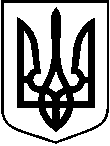 БРОДІВСЬКА  МІСЬКА РАДАЛЬВІВСЬКОЇ ОБЛАСТІ Р О З П О Р Я Д Ж Е Н Н ЯМ І С Ь К О Г О    Г О Л О В И              пл. Ринок 20, м. Броди, Львівська область,  80600, тел. (03266) 4-40-35 , тел/факс (03266) 4-40-35,mrbrody.dosvit.org.ua  e-mail : mrbrody@ukr.net      Код ЄДРПОУ 04055989від 27 вересня 2022 р.                           м. Броди                         № 175/03-03Про скликання позачергової  XXІІІ сесіїБродівської міської ради  VІІІ скликанняВідповідно до п. 20 ч. 4 ст. 42, Закону України «Про місцеве самоврядування в Україні», враховуючи  рішення Бродівської міської ради № 733 від 09.08.2022 року – скликати 29 вересня 2022 року, позачергову XХІІІ сесію Бродівської міської ради VІІІ скликання. Засідання відбудеться в закритому режимі о 11.00 год. в сесійній залі Бродівської міської ради за адресою: м.Броди пл.Ринок,1 із таким Порядком денним :Про питання безпекової ситуації та попередження злочинності на території Бродівської міської територіальної громади.Про звернення депутатів Бродівської міської ради до керівництва АТ «Державний ощадний банк України» та АТ «Ощадбанк» - філія Львівське обласне управління»  щодо не допущення закриття стаціонарного відділення ощадбанку по вул. І.Богуна, 72 в м. БродиПро звернення до Президента України, Верховної Ради України, Кабінету Міністрів України, Генерального прокурора України, Служби безпеки України та Національної поліції України щодо припинення переслідування волонтерів.Про надання дозволу на виготовлення технічної документації із землеустрою щодо інвентаризації земель в с. Берлин, вул. Новоставці, 24 Міський голова                                                            Анатолій Белей 